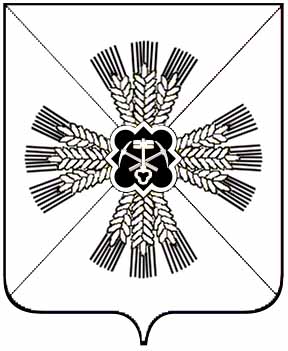 РОССИЙСКАЯ ФЕДЕРАЦИЯКЕМЕРОВСКАЯ ОБЛАСТЬПРОМЫШЛЕННОВСКИЙ МУНИЦИПАЛЬНЫЙ РАЙОНАДМИНИСТРАЦИЯ ПЛОТНИКОВСКОГО СЕЛЬСКОГО  ПОСЕЛЕНИЯПОСТАНОВЛЕНИЕот 09.02.2016 г. № 25652383,  п. Плотниковопер. Советский 1аОб утверждении  отчета об исполнении бюджета Плотниковского сельского поселенияза  2015год.         В соответствии со статьей 264.2 Бюджетного кодекса Российской Федерации:   1. Утвердить отчет об исполнении бюджета Плотниковского сельского поселения (далее - бюджет поселения) за 2015год:                1) по доходам в сумме 11045,6 тыс.рублей;                2) по расходам в сумме 11694,5тыс.рублей;                3) дефицит бюджета в сумме 649,0 тыс.рублей.   2. Утвердить  отчет об исполнении доходов бюджета поселения за  2015год по кодам классификации доходов бюджета, согласно приложению №1 к настоящему постановлению.   3. Утвердить  отчет об исполнении расходов  бюджета поселения за  2015год по разделам и подразделам классификации расходов бюджета, согласно приложению №2 к настоящему постановлению.    4. Настоящее постановление подлежит обнародованию на  официальном сайте администрации Промышленновского муниципального района     5.  Контроль  за исполнением постановления  оставляю за собой.    6. Постановление вступает в силу со дня его подписания.Глава Плотниковскогосельского поселения                                         Стрельцов С.А.                                                                                        Приложение №1                                                                          к постановлению  администрации                                                                          Плотниковского сельского поселения                                                                                от 09.02.2016г № 25                                                       ОТЧЕТ                     об исполнении доходов бюджета поселения за  2015год                              по кодам классификации доходов бюджета Приложение №2                                                                          к постановлению  Администрации                                                                          Плотниковского сельского                                                                                поселения                                                                                от 09.02.2016г № 25                                                       ОТЧЕТ                     об исполнении расходов бюджета поселения за  2015год                   по разделам и подразделам классификации расходов бюджета Наименование доходов бюджетаПлан текущего финансового года, тыс.руб.Исполнение за отчетный период текущего финансового годаИсполнение за отчетный период текущего финансового годаНаименование доходов бюджетаПлан текущего финансового года, тыс.руб.Тыс.руб.%Доходы бюджета - всего13739,111045,680Налог на доходы физических лиц847,0874,1103Акцизы по подакцизным товарам1737,01857,9107Налог на совокупный доход50,031,363Налог на имущество физических лиц367,0384,7105Транспортный налог156,0160,8103Земельный налог22002178,499Доходы от использования имущества, находящегося в муниципальной собственности279,0279,5100Государственная пошлина117,0116,599Штрафы, санкции5,0Безвозмездные поступления7981,15162,365В т.ч. дотации на выравнивание6692,53873,758Субсидии658,2658,2100Субвенции414,5414,5100Иные межбюджетные трансферты215,8215,8100Наименование доходов бюджетаПлан текущего финансового года, тыс.руб.Исполнение за отчетный период текущего финансового годаИсполнение за отчетный период текущего финансового годаНаименование доходов бюджетаПлан текущего финансового года, тыс.руб.Тыс.руб.%Расходы бюджета - всего13739,111694,585Общегосударственные вопросы3747,03664,998Функционирование Главы поселка564,5564,5100в т. ч. оплата труда с начислениями564,5564,5100Функционирование администрации поселения3001,82921,097в т.ч. оплата труда с начислениями2115,32115,3100Оплата  работ, услуг848,8773,991Увеличение стоимости основных средств12,912,9100Увеличение стоимости материальных запасов272,8255,194Обеспечение проведения выборов и референдумов69,869,8100Резервный фондДругие вопросы в области общегосударственных вопросов110,8109,699Национальная оборона414,5414,5100в т.ч. оплата труда с начислениями355,5355,5100Оплата  работ, услуг59,059,0100Национальная безопасность и правоохранительная деятельность125,3125,3100Национальная экономика5147,24531,688В т.ч. Дорожное хозяйство5082,44466,889Другие вопросы в области национальной экономики3,23,2100Жилищно-коммунальное хозяйство3860,92519,665благоустройство3520,82179,562Другие вопросы в области жилищно-коммунального хозяйства340,1340,1100Культура, кинематография, средства массовой информации317,8317,8100Социальная политика104,3104,3100Физическая культура и спорт22,016,575